Purpose of this Equipment:  To give commissary patrons a double basket cart to place their grocery selections in while shopping.Federal Supply Class:  7290General Operating Specifications:Dimensions: Minimum upper basket capacity of 2,300 cubic inches.Minimum lower basket capacity of 1,975 cubic inches.Overall capacity range of 4,500 to 6,000 cubic inches (Self-Checkout, SCO).27 inches long measured from the front of the basket to the handle with a variance of plus/minus 1.5 inch.40 inches high measured from the floor to the top of the handle with a variance of plus/minus 1.5 inch.Cart width to be no less than 22 inches and no more than 25 inches measured at the widest point.Salient Characteristics that shall be provided:Base frame constructed of steel tubing.Basket(s) constructed of close mesh steel wire.Powder coated finish.Lower tray constructed of steel rods.Wheels:Non marking solid rubber that reduce static electrical charges.   Sealed ball bearings.Replaceable, not riveted. Two swivel front casters; two rigid rear casters.Minimum 5 inches in diameter.Plastic covered tubular handle imprinted with the word “COMMISSARY”, with white lettering on a blue background.Rear hinged gates to allow nesting of carts.Carts to nest with 8 inches between handles with a variance of plus or minus 1 inch.Industry Standards / Requirement(s):Industry Standards: American Society for Testing and Materials (ASTM F 2372) Standards.Warranty period shall be for (1) year from date of delivery against defective material and workmanship and shall include parts, service and labor.Information Technology requirements:  N / AColor Requirement(s):  GreyElectrical Requirements:  N / AStandard Contractor Requirements:Must be shipped assembled and ready to use.Information to be provided by the Contractor to the commissary at the time of delivery:Point of Contact for ServiceInstallation and Operating InstructionsParts ListMaintenance Sustainability Requirements: Continued parts support is required for the projected life cycle of the equipment plus 5 years.Special Coordinating / Safety Instructions:  N / A STORE ORDER REQUESTSTORE NAME: __________________________    DODAAC: ____________________QUANTITY: _______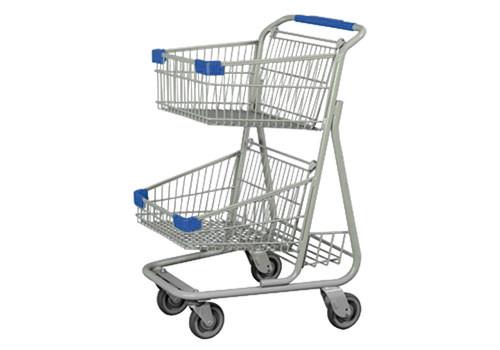 